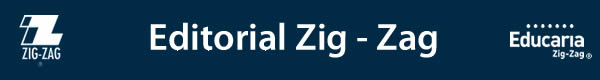 Novedades Plataforma La escuela desplegable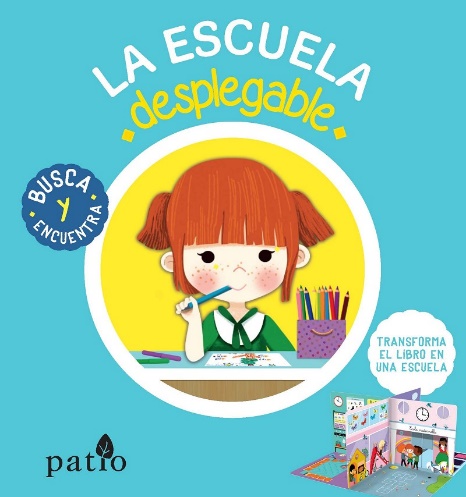 Autor: Lucie BrunellièrePáginas: 8Formato: 15 x 15 cmCód. interno: 65157ISBN: 9788417114565Precio: $7.134+ IVAUn libro desplegable que se transforma en una escuela. En cada sección del libro, los niños podrán ir descubriendo las diferentes partes de una escuela: el aula, el patio, el comedor... En cada página, se puede jugar al juego de memoria, buscando las imágenes que aparecen al reverso. Cada sector tiene dos variantes, según cómo se acomoden las páginas.Lara y la guitarra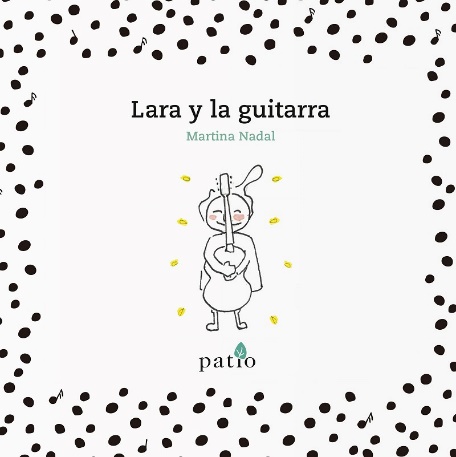 Autor: Martina NadalPáginas: 24Formato: 23 x 19 cmCód. interno: 65158ISBN: 9788417376178Precio: $ 9.655+ IVALara era una niña que tenía muchas ganas de tocar la guitarra, aunque nadie entendía muy bien por qué. Al otro lado del mundo, una pequeña guitarra roja estaba abandonada en el fondo de un cajón. Una historia entrañable que narra las aventuras de una niña y su guitarra. Un cuento encantador sobre el amor a la música de una niña no menos encantadora.Mi único plan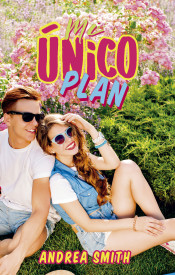 Autor: Andrea SmithPáginas: 400Formato: 22 x 16 cmCód. interno: 65159ISBN: 9788417376666Precio: $ 13.437 + IVASi hay algo que desespera a Kenzie Sullivan es no saber qué le deparará el futuro. Ha terminado los estudios y no sabe cómo encauzar su vida. Justo cuando cree que ya no puede sentirse más perdida, recibe una llamada de su amiga Mel que le dará un poco de esperanza. Un trabajo en Nueva York, un nuevo comienzo. ¿O quizá no?Donde desaparecen las estrellas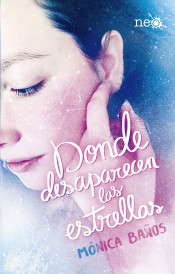 Autor: Mónica BañosPáginas: 319Formato: 22 x 14 cmCód. interno: 65160ISBN: 9788417376321Precio: $14.277+ IVASi hay algo que caracteriza al pequeño pueblo costero de Melía es la creencia popular de que las estrellas pueden influir en la vida de sus habitantes. Allí vive Gala, una joven que pasa los días trabajando en una floristería. Todo cambiará con el regreso de Néstor, uno de sus mejores amigos de la infancia. Pero Gala ya no es la misma: una serie de acontecimientos que tuvieron lugar en el último año la han vuelto solitaria y algo huraña.Cuando se le presenta la oportunidad de trabajar para el periódico local y disipar así los malos recuerdos que la acechan, se cruza en su camino Constanza, una elegante anciana que sacará a la luz secretos de la familia de Gala teñidos de dolor, pero, sobre todo, de esperanza. Gala deberá aprender a perdonar a los fantasmas de su pasado, mientras encuentra la manera de perdonarse a sí misma.La vida secreta de los insectos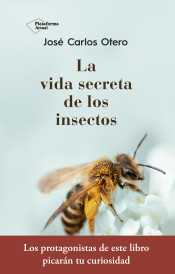 Autor: Juan Carlos OteroPáginas: 296Formato: 22 x 16 cmCód. interno: 65161ISBN: 9788417376789Precio: $15.118 + IVA¿En qué momento aparecieron los insectos? ¿Cómo buscan pareja? ¿Cuánta distancia son capaces de recorrer? ¿Cómo se guían? ¿Cómo viven en sociedad? ¿Están en peligro de extinción? La supervivencia del hombre depende de la biosfera, cuyo equilibrio no sería posible sin los insectos. La vida secreta de los insectos nos recuerda que aún estamos a tiempo de conocerlos, entenderlos, conservarlos y protegerlos. Bioética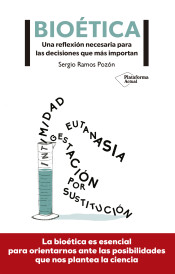 Autor: Sergio Ramos PozónPáginas: 288Formato: 22 x 16 cmCód. interno: 65162ISBN: 9788417376802Precio: $15.118 + IVAEste libro nos invita a una reflexión útil sobre los límites de lo que nos está permitido hacer. Pone también sobre la mesa los debates éticos y las diversas perspectivas del tratamiento médico en situaciones en las que las decisiones de los profesionales de la salud y la voluntad de los pacientes o de su entorno más cercano son cruciales.Lo que dice la ciencia sobre el cuidado de la piel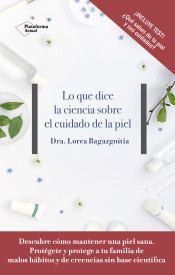 Autor: Lorea Bagazgoitia Sáez de VicuñaPáginas: 146Formato: 22 x 16 cmCód. interno: 65163ISBN: 9788417376505Precio: $12.597+ IVAEn las redes sociales e internet abundan los consejos sin base científica y recomendaciones sobre cómo mantener una piel sana que solo sirven para desorientarnos. Con este libro aprenderás a protegerte de los malos hábitos y descubrirás que aún hay muchas cosas que no sabes sobre tu piel, y que algunas de las que crees saber no son ciertas. Epigenoma para cuidar tu cuerpo y tu vida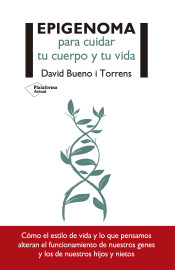 Autor: David Bueno TorrensPáginas: 264Formato: 22 x 14 cmCód. interno: 65164ISBN: 9788417376437Precio: $14.277 + IVAEn Epigenoma para cuidar tu cuerpo y tu vida, el autor, reconocido divulgador científico y experto en genética, nos invita a descubrir cómo nuestro estilo de vida y la manera en que pensamos y actuamos pueden modificar el funcionamiento de nuestros genes y los de nuestros hijos y nietos.Mujeres de Bombay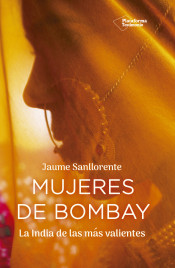 Autor: Jaume Sanllorente TrepatPáginas: 192Formato: 22 x 16 cmCód. interno: 65165ISBN: 9788417376529Precio: $14.277 + IVA¿Sabías que en la India hay muchas niñas que no tienen acceso a la educación? ¿O que el 40 % de los matrimonios infantiles se celebran en este territorio? Incluso, con frecuencia, las familias con pocos recursos sienten desilusión y rechazo cuando nace una hija.Mujeres de Bombay es un relato tan sorprendente como inspirador, que nos descubre el verdadero significado de la entrega, el sacrificio, el valor, el trabajo y la esperanza.Alimenta a tu familia de forma saludable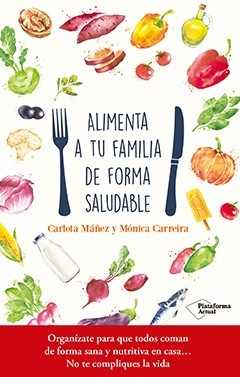 Autores: Carlota Máñez y Mónica CarreiraPáginas: 256Formato: 22 x 16 cmCód. interno: 65166ISBN: 9788417114923Precio: $14.277 + IVAEl propósito de este libro es acompañar a los padres en el camino de la alimentación de sus hijos. Reúne toda la información, las recomendaciones y los trucos para una buena alimentación desde que los niños nacen hasta bien entrada la juventud. Desde el sentido común, la responsabilidad, el espíritu crítico y llamando a cada cosa por su nombre, las autoras ofrecen consejos útiles y propuestas prácticas que dan respuesta a las preguntas más importantes relacionadas con la alimentación familiar. La empatía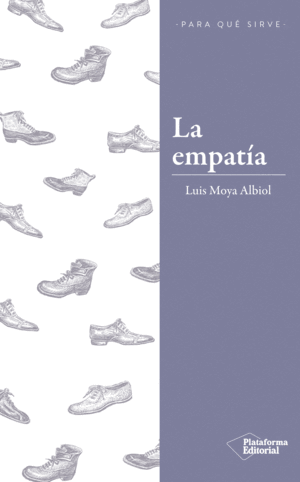 Autor: Luis Moya AlbiolPáginas: 167Formato: 22 x 14 cmCód. interno: 65167ISBN: 9788417376246Precio: $11.756 + IVAEste libro, basándose en diversos estudios científicos, ayuda a comprender qué es y cómo funciona la empatía, para poder así entender a los demás, extendiendo sus beneficios a toda la sociedad; de hecho, educar en la empatía es el camino hacia la no violencia, porque favorece la tolerancia, la convivencia, el respeto y la solidaridad. En esta nueva edición ampliada y actualizada, el autor ofrece una serie de herramientas prácticas que ayudarán al lector a desarrollar su propia empatía y a fomentar la construcción de una sociedad más empática.Inteligencia espiritual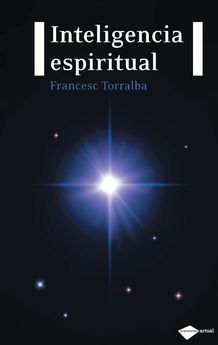 Autor: Francesc TorralbaPáginas: 338Formato: 22 x 14 cmCód. interno: 65168ISBN: 9788496981744Precio: $15.958 + IVALa inteligencia espiritual pone en juego el desarrollo pleno no sólo de la persona sino de las culturas y de los pueblos. Todo ser humano en toda comunidad humana dispone de una inteligencia espiritual que no se adscribe a una obediencia religiosa determinada. Más allá de ésta, todo ser humano tiene un sentido y unas necesidades íntimas de orden espiritual tales como la felicidad, el bienestar integral y el goce de la belleza y de la cultura.En contextos de anemia espiritual como en el que nuestro tiempo se encuentra, el desarrollo de la inteligencia espiritual abre horizontes nuevos e insospechados en el corazón mismo de la rutina diaria, de la inmediatez y del interés a corto plazo.Mente abierta, vida plena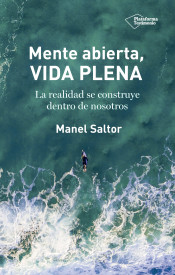 Autor: Manel SaltorPáginas: 232Formato: 22 x 14 cmCód. interno: 65169ISBN: 9788417376185Precio: $ 14.277 + IVAUna decisión cualquiera, por pequeña que sea, por involuntaria que pueda parecer en ese momento, puede cambiar toda tu vida en apenas segundos. Eso es lo que le pasó a Manel Saltor cuando, por inesperadas circunstancias, acabó perdiendo el barco que posteriormente se hundiría en aguas africanas dejando pocos sobrevivientes. A raíz de aquel traumático suceso, acabó realizando un largo retiro a Tailandia donde estudió filosofía y psicología budista. A través del análisis de esta y muchas otras vivencias, Mente abierta, vida plena conforma una reflexión sobre la realidad de nuestra existencia mediante las experiencias que Saltor ha ido recopilando durante los últimos veinticinco años y que le han proporcionado una nueva forma de ver la vida.Inteligencia animal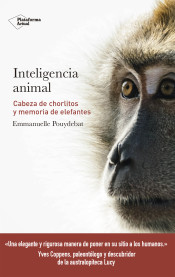 Autor: Emmanuelle PouydebatPáginas: 298Formato: 22 x 14 cmCód. interno: 65170ISBN: 9788417114947Precio: $15.958+ IVASabemos que los elefantes gozan de una impresionante memoria espacial, olfativa, visual y vocal, pero ¿quién sabe que hay pájaros capaces de resguardar su alimento repartiéndolo en diez mil sitios diferentes? Tras quince años de experiencia en trabajos de campo, la autora demuestra que la inteligencia no es otra cosa que una función adaptativa que todos los animales poseen. Con plumas o manos, una trompa o diez pies, escamas o pelambre, dotados o no de tentáculos, con o sin esqueleto, todos los animales son dueñosde una inteligencia que les permite desarrollar respuestas apropiadas a los imperativos del medio en el que viven.La buena nutrición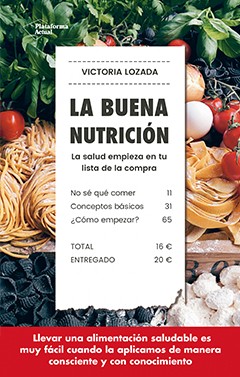 Autor: Victoria LozadaPáginas: 176Formato: 22 x 14 cmCód. interno: 65171ISBN: 9788417114572Precio: $12.597 + IVALa nutricionista Victoria Lozada nos demuestra que llevar un estilo de vida sano es posible, y que es mucho más simple de lo que parece. Hay vida más allá del recuento de calorías y de comer lechuga todo el día. Este libro nos ayudará a hacer frente a la publicidad engañosa, a repensar la lista de la compra y a mantener una alimentación positiva y coherente. Una obra que nos acerca de forma sencilla y accesible a una nutrición saludable, consciente e informada.Saint-Exupéry: el maletín de los recuerdos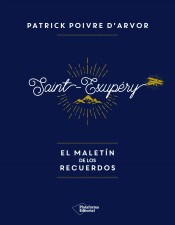 Autor: Patrick Poivre d'ArvorPáginas: 204Formato: 22 x 17 cmCód. interno: 65172ISBN: 9788417002992Precio: $19.739 + IVAEs una compañía reconfortante de la que nunca me desprendo: un maletín un poco ajado que perteneció a mi héroe preferido. Llegó a mis manos por casualidad, salvo que sea un regalo del destino, ya que el universo de Saint-Exupéry ha iluminado mi vida desde la infancia. Bajo la piel del océano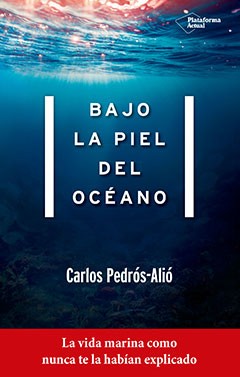 Autor: Carlos Pedrós-AlióPáginas: 272Formato: 22 x 14 cmCód. interno: 65173ISBN: 9788417114022Precio: $13.437 + IVAEste libro levanta la piel del océano y nos acompaña con amenidad y con rigor científico desde la superficie de los mares hasta las fosas abisales. A bordo de un buque noruego en campaña oceanográfica, a partir de los datos que nos proporcionan los satélites o en un batiscafo para descender a las zonas más profundas, el autor, biólogo marino, nos propone un recorrido que nos ayudará a entender los ecosistemas marinos, la influencia decisiva demares y océanos en la regulación del clima de todo el planeta, y, en definitiva, a cobrar conciencia de la necesidad de frenar su deterioro si queremos que nuestro mundo sea sostenible.Tu futuro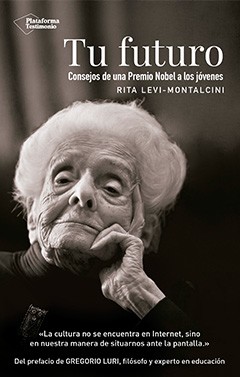 Autor: Rita Levi-MontalciniPáginas: 176Formato: 22 x 14 cmCód. interno: 65174ISBN: 9788417002893Precio: $ 12.597 + IVACon este volumen, la Premio Nobel Rita Levi Montalcini quiere transmitir a las generaciones más jóvenes los principios fundamentales que han inspirado su camino. Está dirigido principalmente a los adolescentes que en este tercer milenio se preparan para ocupar su lugar no como espectadores sino como actores en el escenario mundial, y los acompaña en la difícil tarea de elegir el recorrido que mejor se adapte a sus habilidades y a las posibilidades de realizarlo. Gracias, Japón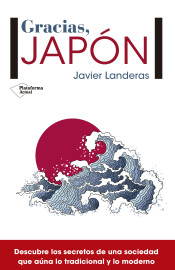 Autor: Javier LanderasPáginas: 192Formato: 22 x 14 cmCód. interno: 65175ISBN: 9788417002121Precio: $13.437 + IVAGracias, Japón es un viaje de exploración por una sociedad llena de contrastes y paradojas. El autor, estudioso de la cultura japonesa y tras muchos años de trabajo y de vivencias en el país del sol naciente, nos descubre las innumerables aportaciones que este país ha dado al mundo contemporáneo.La arquitectura de la psiquiatría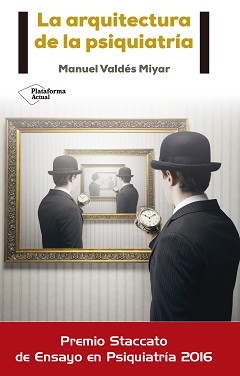 Autor: Manuel Valdés MiyarPáginas: 178Formato: 22 x 14 cmCód. interno: 65176ISBN: 9788416620234Precio: $15.118 + IVALa práctica psiquiátrica ha sido objeto de controversia desde distintos puntos de vista. La medicina la ha considerado una especialidad rezagada e inaccesible; la psicología la ha acusado de negligencia en el estudio de la vida psíquica normal; la sociología ha señalado su desarrollo descontextualizado y sus efectos discriminadores, y la biología ha contado muy poco con ella para el estudio del funcionamiento del cerebro. Por añadidura, la ideología y la política también la han zarandeado a conveniencia, en ocasiones usando partituras de cierta pobreza intelectual. Son pocas las instancias culturales que no se han pronunciado en algún momento sobre la naturaleza de las alteraciones psiquiátricas, inevitablemente presentes en la historia de la epopeya humana.Los placeres ocultos de la vida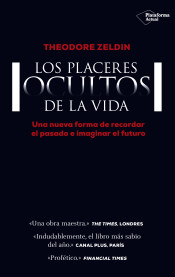 Autor: Theodore ZeldinPáginas: 432Formato: 22x14Cód. interno: 65177ISBN: 9788416429684Precio: $17.639+ IVA¿Qué hacer ante la escasez de almas gemelas? ¿Cómo puede uno librarse de compañeros de trabajo que son un fastidio y de organizaciones que prosperan a base de generar estrés? Zeldin nos invita a mantener una conversación pausada y fecunda con el contenido de cada capítulo. Porque, como sostiene el propio autor, el hallazgo de vínculos insospechados entre individuos diferentes, entre opiniones aparentemente incompatibles y entre el pasado y el presente constituye uno de los primeros pasos en la senda que conduce a los placeres ocultos. Los que dice la ciencia para adelgazar de forma fácil y saludable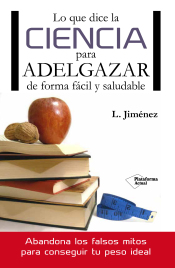 Autor: Luis Miguel Jiménez HerreroPáginas: 236Formato: 22x14Cód. interno: 65178ISBN: 9788416096749Precio: $12.597+ IVAEste no es un libro de dietas. Es un libro de divulgación sobre obesidad y nutrición que le ayudará a perder peso y a ser su propio nutricionista. En él no encontrará obviedades y consejos inútiles como «hay que comer menos y hacer más ejercicio», sino que conocerá los últimos descubrimientos e investigaciones científicas, algunos de ellos sorprendentes y poco conocidos, que le darán las claves para combatir el sobrepeso y cuidar su salud.P.D. Me gustas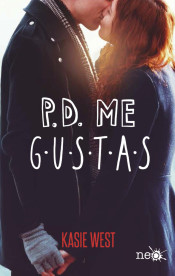 Autor: Kasie WestPáginas: 246Formato: 22x14Cód. interno: 65179ISBN: 9788417114763Precio: $ 13.437 + IVAPara distraerse en clase de Química, Lily escribe en la mesa un fragmento de la letra de una de sus canciones favoritas. Al día siguiente, descubre que alguien escribió la continuación de la letra de la canción, y que además le había dejado un mensaje. ¡Qué intriga! Kasie West vuelve a enamorarnos con una historia de amor irresistiblemente ingeniosa, cálida y llena de luz.El club de los eternos 27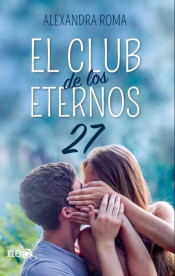 Autor: Alexandra RomaPáginas: 427Formato: 22x14Cód. interno: 65180ISBN: 9788417114527Precio: $15.118+ IVAJulien Meadow era el chico de la eterna sonrisa, el que cantaba en el garaje con su hermano y el que se enamoró de unos ojos valientes ocultos tras una mecha rosa, los de Crysta. Nunca hubiera esperado que, a raíz de un vídeo subido a YouTube, llegara la fama. De repente, su voz inunda el mundo y su cara protagoniza todas las noticias. Julien debe hacer frente a un nuevo universo lleno de altibajos, lujo, descontrol y poder. Uno en el que te vuelves adicto a focos que queman y a palabras que muerden. Uno en el que echar de menos el abrazo de un gigante o que te besen con brochazos de pintura. Todo el mundo sabe que Julien Meadow es el cantante con más éxito del planeta. Solo algunos recuerdan que fue una persona.